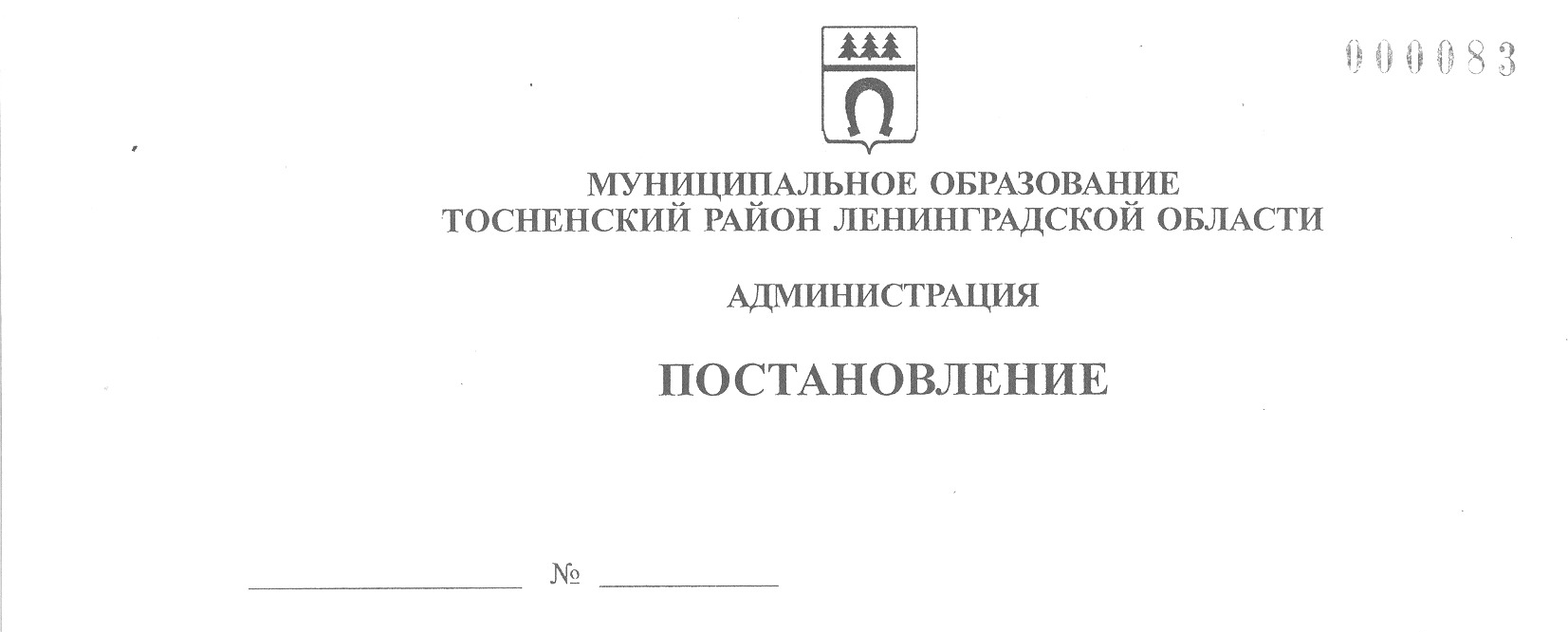 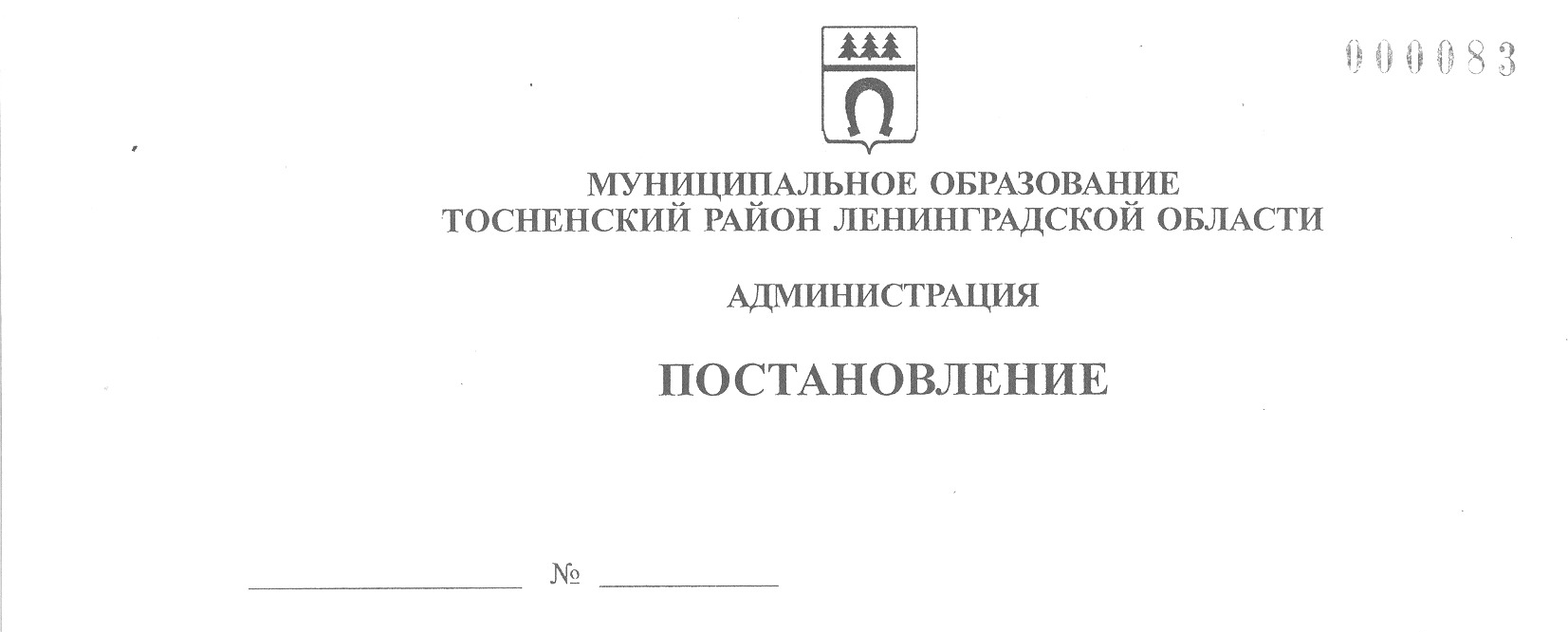      04.10.2021                             2324-паО внесении изменений в детальный план-график реализациимуниципальной программы «Развитие физической культуры,спорта и молодежной политики в муниципальном образованииТосненский район Ленинградской области»	На основании постановления администрации муниципального образования Тосненский район Ленинградской области «О внесении изменений в муниципальную программу «Развитие физической культуры, спорта и молодежной политики в муниципальном образовании Тосненский район Ленинградской области» от 27.09.2021 № 2259-па, в соответствии с Порядком разработки, утверждения, реализации и оценки эффективности муниципальных программ на территории муниципального образования Тосненский район    Ленинградской области и Тосненского городского поселения Тосненского муниципального района Ленинградской области, утвержденным постановлением администрации муниципального образования Тосненский район Ленинградской области от 06.11.2018             № 2647-па (с учетом изменений, внесенных постановлениями администрации муниципального образования Тосненский район Ленинградской области от 22.04.2020 № 736-па,    от 10.08.2020 № 1410-па), и статьей 25 Устава муниципального образования Тосненский район Ленинградской области администрация муниципального образования Тосненский район Ленинградской областиПОСТАНОВЛЯЕТ:	1. Внести изменения в приложение 1 к постановлению администрации муниципального образования Тосненский район Ленинградской области от 19.12.2018 № 3164-па    «Об утверждении детального плана-графика муниципальной программы «Развитие физической культуры, спорта и молодежной политики в муниципальном образовании Тосненский район Ленинградской области» (с учетом изменений, внесенных постановлениями администрации муниципального образования Тосненский район Ленинградской области от 27.12.2019 № 2409-па, от 20.04.2020 № 701-па, от 25.05.2020 № 905-па, от 26.08.2020   № 1537-па, от 22.10.2020 № 1958-па, от 24.12.2020 № 2579-па, от 16.03.2021 № 514-па,    от 19.04.2021 №837-па и от 27.07.2021 № 1701-па), изложив его в новой редакции (приложение).	2. Отделу молодежной политики, физической культуры и спорта администрации муниципального образования Тосненский район Ленинградской области направить           в пресс-службу комитета по организационной работе, местному самоуправлению, межнациональным и межконфессиональным отношениям администрации муниципального образования Тосненский район Ленинградской области настоящее постановление для обнародования в порядке, установленном Уставом муниципального образования Тосненский район Ленинградской области.	3. Пресс-службе комитета по организационной работе, местному самоуправлению, межнациональным и межконфессиональным отношениям администрации муниципального образования Тосненский район Ленинградской области обеспечить обнародование настоящего постановления в порядке, установленном Уставом муниципального образования Тосненский район Ленинградской области.	4. Контроль за исполнением постановления возложить на заместителя главы        администрации муниципального образования Тосненский район Ленинградской области по безопасности Цая И.А.	5. Настоящее постановление вступает в силу со дня его принятия.И. о. главы администрации					                                 И.Ф. ТычинскийВиноградова Наталья Алексеевна, 8(81361)2629912 гв